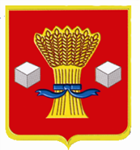 АдминистрацияСветлоярского муниципального района Волгоградской областиПОСТАНОВЛЕНИЕот 26.05. 2022              № 902Об утверждении муниципальной программы «Построение и развитие системы «Безопасный город» на территории Светлоярского городского поселения Светлоярского муниципального района Волгоградской области на 2022 – 2023 годы»В соответствии со статьей 179 Бюджетного Кодекса Российской Федерации, Федеральным законом РФ от 06.03.2006 № 35-ФЗ «О противодействии терроризму», Концепцией комплексной системы обеспечения безопасности жизнедеятельности населения Волгоградской области, в целях повышения уровня общественной безопасности, правопорядка и безопасности среды обитания, руководствуясь Уставом Светлоярского муниципального района Волгоградской области,п о с т а н о в л я ю: Утвердить муниципальную программу «Построение и развитие системы «Безопасный город» на территории Светлоярского городского поселения Светлоярского муниципального района Волгоградской области на 2022 – 2023 годы» (прилагается).Настоящее постановление вступает в законную силу с 01.06.2022.Отделу по муниципальной службе, общим и кадровым вопросам администрации Светлоярского муниципального района (Понкратов В.Л.) направить настоящее постановление для опубликования в районной газете «Восход» и размещения на официальном сайте Светлоярского муниципального района Волгоградской области.Контроль над исполнением настоящего постановления возложить на заместителя главы Светлоярского муниципального района Волгоградской области Ускова Ю.Н.Глава муниципального района                                                            Т.В.РаспутинаАшадзе И.Н.